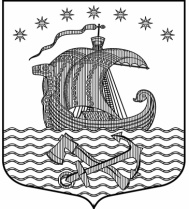 Администрациямуниципального образованияСвирицкое сельское поселениеВолховского муниципального районаЛенинградской областипостановлениЕот «25» марта 2023 года					                              № 30О внесении изменений в Постановление от 25.03.2022 год №37«Об организации пожарно-профилактической работы по проведению противопожарной пропаганды на территории муниципального образования Свирицкое сельское поселение»В соответствии с Федеральными законами от 06.10.2003 № 131-ФЗ «Об общих принципах организации местного самоуправления в Российской Федерации», от 21.12.1994 № 69-ФЗ «О пожарной безопасности», администрация Свирицкого сельского поселения Волховского муниципального района постановляет:Внести в Постановление от 25.03.2022 год №37 «Об организации пожарно-профилактической работы по проведению противопожарной пропаганды на территории муниципального образования Свирицкое сельское поселение» следующие изменения:п. 3 Постановления изложить в новой редакции:«3. Назначить ответственным за проведение противопожарной пропаганды администрации МО Свирицкое сельское поселение- Лазутину Ирину Александровну –специалиста по управлению муниципальным имуществом, контролю и вопросам дорожной деятельности».         2.  Постановление вступает в силу на следующий день после официального опубликования.        3.Настоящее постановление подлежит официальному опубликованию в газете «Волховские огни» и размещению на официальном сайте администрации  в сети Интернет (www.svirica-adm.ru)..       4. Контроль за исполнением настоящего постановления оставляю за собой.Глава администрации Исп. Лазутина И.А. тел. 8(81363)44-222       Атаманова В.А